2016 Foundation Awards BanquetRotary District 7600                                                                                                                                                                                                                                                                                             Panorama courtesy of Bill Billings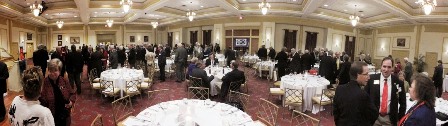 Thursday, November 10, 2016Colonial Heritage Golf Club6500 Arthur Hills Drive, Williamsburg, Virginia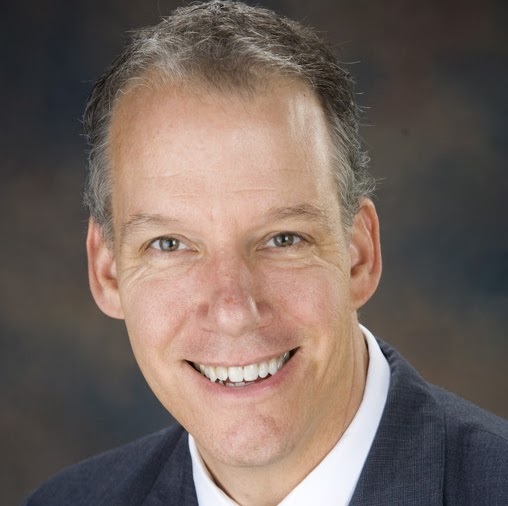 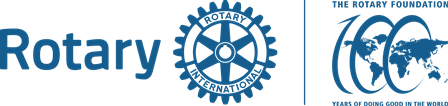 